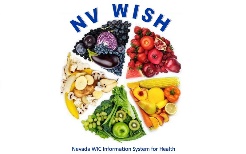 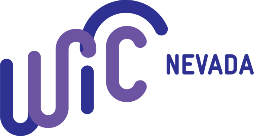 Nevada WIC Program - Stage 4 HR ObservationsREVIEWER: 	DATE:  	AGENCY:  	CLINIC:  	Following Observations for RD/Nutritionists onlyFollowing Observations for RD/Nutritionists onlyFollowing Observations for RD/Nutritionists onlyStaff Name and Job Position Training ForH or H* Risk Codes Assigned and/or discussedParticipant Name and Family IDCategory: (circle)    I    C    WP    WBF    WPPAppointment Type (check one):  New CertificationRe-Certification        NE Contact        CHA        IHA        HRAppointment Type (check one):  New CertificationRe-Certification        NE Contact        CHA        IHA        HRInvest in the InteractionScoreNotesReviewed previous comment notes, care plans, anthropometrics, and risk codes (When needed) Completed medical/nutrition research or review and gathered education or support materials deemed helpful for reference or potential education prior to appointment.Greeted participant by name and introduce selfExplained purpose of the appointmentAssessmentScoreNotesAppropriately interprets and discusses anthropometrics and/or bloodworkAffirmed participant's knowledge / experiencesAsks, explores to get complete informationReflects to convey understandingCorrectly identifies any new risk codesGets clarification on any missing informationHigh Risk Nutrition Ed. and CounselingScoreNotesTailors discussion around participant’s needs and interests in the spirit of PCSUses PCS, asks permissionExplores feelings and offers ideasDiscusses HR codes in positive, helpful , non-biased mannerAble to discuss sensitive risk topics without bias or judgementCounseling and education appropriate to cultural preferences, household situation, and understanding.Able to work with participants, properly assess readiness for changeAsks and discusses next steps with participantCorrectly determine if follow-up HR appointment is neededAppropriate resources provided and/or referrals were made (if applicable)Care Plan Completed in Full (see NE: 2)ScoreNotesSubjective: Information participant provides, their feelings and concernsFollow up on previous goals documentedDetailed information provided by participant in high-risk consultObjective: data captured from Nutrition Interview Any additional information to provide further detailAssessment: Risk codes auto and manually assigned from Nutrition Interview & Risk PanelAdd additional information regarding specific risk codes or risk code discussion/changesCounseling/Plan: Topics, pamphlets, and Referrals auto populate. Goals: Participant-identified next steps, goal(s)*1st must be nutrition/breastfeeding focusedFacilitates goal setting; doesn’t dictate goalCounseling/Education: Detailed summary of discussion and gathered information from Subjective, Objective, and Assessment sections.Included recommendations and counseling providedPlan: Next steps, when next HR appt. should be scheduled or if care is returned to CPA(s)Make sure to clear HR risk code in risk panel if care is returned to CPA (no further HR appts.)Food Package and IssuanceScoreNotesAssessed need and approved any food package tailoring, including medical nutritional’s or special formula (if applicable)Provided choices to tailor food package to participants needs up to level authorized.Trainee’s NameStaff position/title training for:How do you both feel the appointment went?What areas do you both feel was done well?What might trainee do different the next time?How do you both feel the appointment went?What areas do you both feel was done well?What might trainee do different the next time?